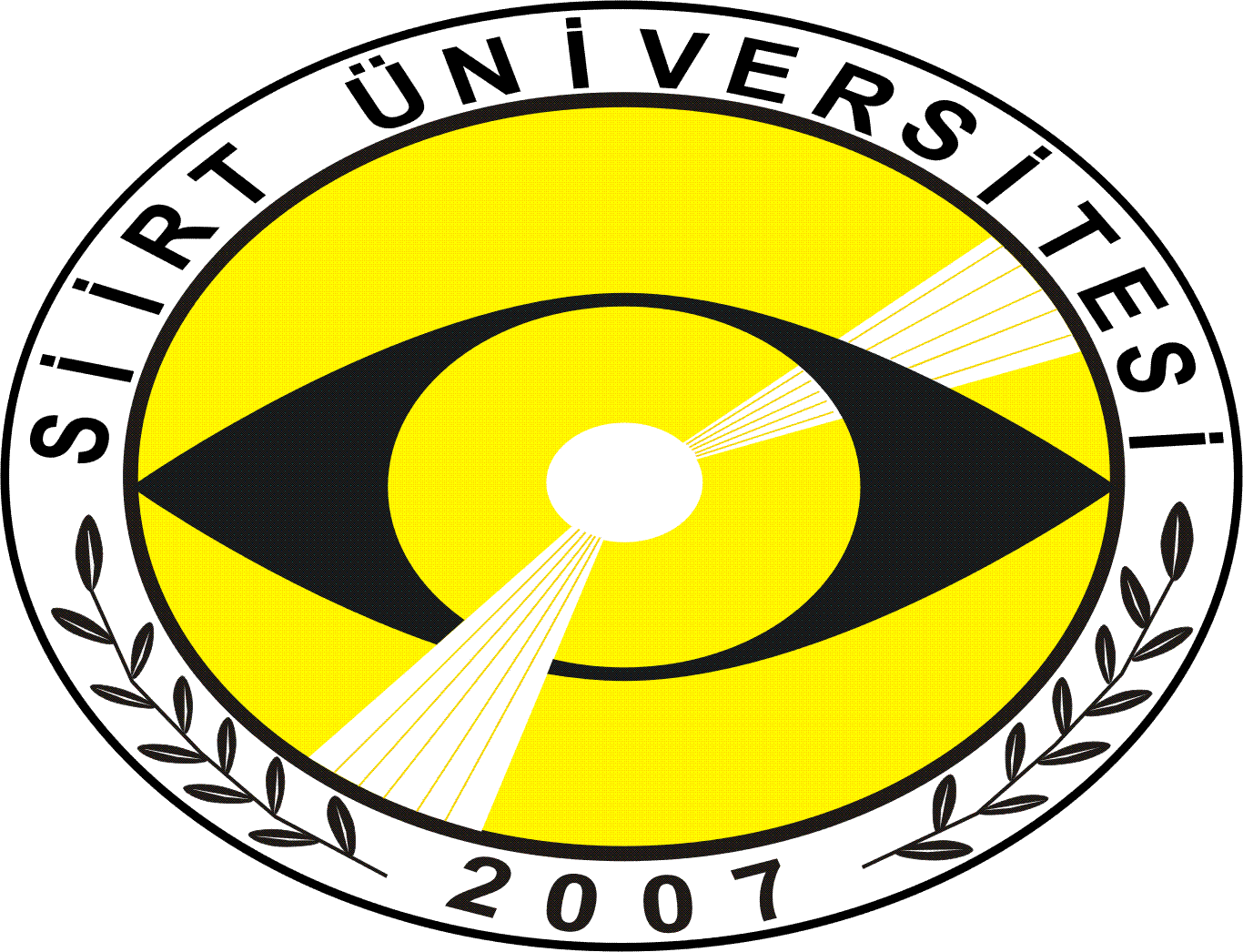 SİİRT ÜNİVERSİTESİSAĞLIK YÜKSEKOKULU MÜDÜRLÜĞÜNE										……../……../………	............../........... Akademik Yılı Güz / Bahar yarıyılında aşağıda yazılı derslerden mazeret sınavlarına katılmak istiyorum. Gereğini bilgilerinize arz ederim.İmza………………..Öğrencinin:Eki:                                                                            Yönetim Kuruluna………/………./………. AÇIKLAMALAR:Adı SoyadıÖğrenci NoB ölüm/ ProgramTelefonMazeret NedeniSağlık Raporu     (    )Diğer Nedenler* (    )*Nedeni:KoduDersin AdıÖğretim Üyesinin AdıSınavın Yapıldığı Tarih